October 10, 2016 The ACORN Clinic has always been a valuable asset to this community. We have been coming here for many years, and we always have had great, quality care. The price is reasonable, and we normally have no problem getting an appointment. We love the hands-on training that the ACORN Clinic gives to volunteer dental students. We are very thankful to have the ACORN Clinic in our community, and we highly recommend people come here for affordable dental and medical care. – Carol and Paul Hennes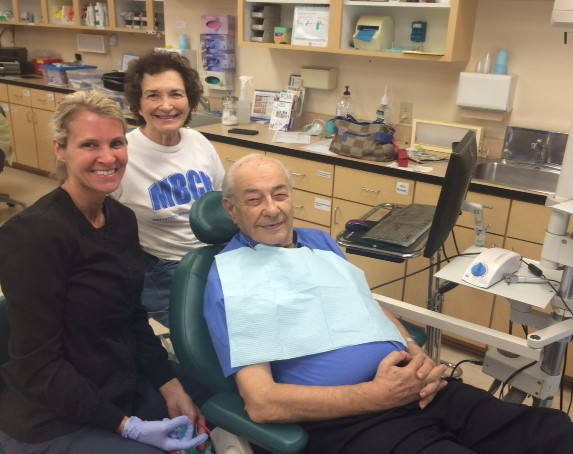 